		Agreement		Concerning the Adoption of Harmonized Technical United Nations Regulations for Wheeled Vehicles, Equipment and Parts which can be Fitted and/or be Used on Wheeled Vehicles and the Conditions for Reciprocal Recognition of Approvals Granted on the Basis of these United Nations Regulations*(Revision 3, including the amendments which entered into force on 14 September 2017)_________		Addendum 66 – UN Regulation No. 67		Revision 6 - Amendment 4Supplement 3 to the 03 series of amendments – Date of entry into force: 24 September 2023		Uniform provisions concerning the approval of:		I.	Specific equipment of vehicles of category M and N using liquefied petroleum gases in their propulsion system		II.	Vehicles of category M and N fitted with specific equipment for the use of liquefied petroleum gases in their propulsion system with regard to the installation of such equipmentThis document is meant purely as documentation tool. The authentic and legal binding text is: ECE/TRANS/WP.29/2023/18._________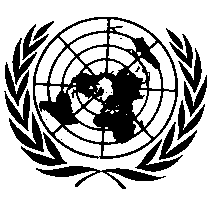 UNITED NATIONSParagraphs 6.17.2.1. and 6.17.2.2., amend to read:"6.17.2.1.	The electrical connections inside the boot and passengers compartment shall comply with at least the minimum protection degree class IP 40 according to IEC Standard 60529-1989+A1:1999+A2:2013 or IP40 according to ISO20653:2013. 6.17.2.2.	All other electrical connections shall comply with at least the minimum protection degree class IP 54 according to IEC Standard 60529-1989+A1:1999+A2:2013 or IP5K4 according to ISO20653:2013."Paragraph 6.17.10.9., shall be deletedInsert new paragraph 17.10.3., to read:"17.10.3.	For vehicles of category M1, the filling unit shall not be located below the body of the vehicle and shall respect the height provisions of paragraph 17.4.5."E/ECE/324/Rev.1/Add.66/Rev.6/Amend.4−E/ECE/TRANS/505/Rev.1/Add.66/Rev.6/Amend.4E/ECE/324/Rev.1/Add.66/Rev.6/Amend.4−E/ECE/TRANS/505/Rev.1/Add.66/Rev.6/Amend.422 November 2023